РЕШЕНИЕ СОБРАНИЯ ДЕПУТАТОВСАДОВСКОГО  СЕЛЬСКОГО  МУНИЦИПАЛЬНОГО  ОБРАЗОВАНИЯ   от  26 декабря 2017г.         №                    	             с.Садовое                                                                                  «О бюджете Садовского сельского муниципального образования Республики Калмыкия  на 2018 год »В соответствии с Бюджетным Кодексом РФ, Федеральным Законом РФ № 131-ФЗ «Об общих принципах организации местного самоуправления в РФ», руководствуясь ст. 56 Устава Садовского сельского муниципального образования РК, ст. 17  Положения о бюджетном процессе в Садовском СМО РК, Собрание депутатов Садовского СМО РК р е ш и л о:Статья 1. Утвердить  основные характеристики бюджета Садовского сельского муниципального образования Республики Калмыкия на 2018 год:1) прогнозируемый общий объем доходов бюджета Садовского СМО РК  в сумме 30700,6 тыс.рублей2) прогнозируемый общий объем расходов бюджета Садовского СМО РК  в сумме 30700,6 тыс.рублей3) дефицит бюджета Садовского СМО РК  в сумме 0 т.рублейСтатья 2. Утвердить перечень главных администраторов доходов бюджета Садовского сельского муниципального образования Республики Калмыкия  органа местного самоуправления согласно приложения 1 (к настоящему решению )Статья 3. Утвердить перечень главных администраторов доходов бюджета Садовского сельского муниципального образования Республики Калмыкия  органов государственной власти Республики Калмыкия, в соответствии с законодательством Российской Федерации и Республики Калмыкия согласно приложению 2 (к настоящему решению)Статья 4. Установить, что в целях своевременного зачисления платежей на лицевые счета администраторов доходов  бюджета Садовского сельского муниципального образования Республики Калмыкия по доходам, коды видов которых не закреплены в перечнях главных администраторов  бюджета Садовского сельского муниципального образования Республики Калмыкия приложениями 1 и 2 к настоящему решению (определяется ко второму чтению), Администрация Садовского сельского муниципального образования Республики Калмыкия вправе закреплять коды доходов за соответствующими главными администраторами доходов  бюджета Садовского сельского муниципального образования Республики Калмыкия с последующим внесением изменений в настоящее решение. Статья 5. 1. Установить, что доходы бюджета Садовского сельского муниципального образования Республики Калмыкия, поступающие в 2018 году, формируются за счет:1) федеральных и региональных налогов, сборов и неналоговых доходов  в соответствии с нормативами, установленными законодательством Российской Федерации и Республики Калмыкия;2) федеральных, региональных и местных налогов и сборов (в части погашения задолженности прошлых лет по отдельным видам налогов, а также в части погашения задолженности по отмененным налогам и сборам) 3) безвозмездных поступлений, перечисляемых в бюджет Садовского сельского муниципального образования Республики Калмыкия в соответствии с законодательством Российской Федерации, Республики Калмыкия.2. Установить нормативы распределения доходов  Садовского сельского муниципального образования Республики Калмыкия не установленные законодательством Российской Федерации, Республики Калмыкия на 2018 год согласно приложения 3 к настоящему решению. Статья 6. Установить, что в 2018 году доходы от оказания платных услуг, безвозмездных поступлений и иной приносящей доход деятельности казенных учреждений Садовского сельского муниципального образования Республики Калмыкия , являющихся получателями бюджетных средств, при составлении, утверждении, исполнении бюджета и составлении отчетности о его исполнении включаются в состав  доходов бюджета Садовского сельского муниципального образования Республики Калмыкия.  Статья 7. Утвердить объем поступлений доходов бюджета Садовского сельского муниципального образования Республики Калмыкия на 2018 год  по кодам бюджетной классификации согласно   приложения  4 к настоящему решению.Статья 8. Утвердить распределение бюджетных ассигнований из бюджета  Садовского сельского муниципального образования Республики Калмыкия по разделам, подразделам, целевым статьям, группам и подгруппам видов расходов классификации расходов бюджетов на 2018 год  согласно приложения 5  к настоящему решению.          Статья 9. Утвердить ведомственную структуру расходов бюджета Садовского  сельского муниципального образования Республики Калмыкия на 2018 год   согласно   приложения   6 к настоящему решению.            Статья 10. Утвердить  перечень и коды главных распорядителей средств  бюджета Садовского сельского муниципального образования Республики Калмыкия на 2018 год согласно приложению 7 (к настоящему решению).  Статья 11 Установить, что заключение и оплата муниципальных контрактов, иных договоров, исполнение которых осуществляется за счет средств бюджета Садовского сельского муниципального образования Республики Калмыкия, производятся в пределах утвержденных им лимитов бюджетных обязательств, если иное не установлено Бюджетным кодексом Российской Федерации  с учетом принятых и неисполненных обязательств.   Статья 12. Утвердить программу муниципальных внутренних заимствований Садовского сельского муниципального образования Республики Калмыкия на 2018 год согласно приложению 8 (к настоящему решению).          Статья 13. 1) Утвердить верхний предел муниципального внутреннего долга Садовского сельского муниципального образования Республики Калмыкия на 1 января 2019 года в сумме 2400,0 тыс. рублей, в том числе верхний предел долга  по муниципальным гарантиям на 1 января 2019 года в сумме 0 тыс. рублей.        2) Утвердить предельный объем муниципального долга  Садовского сельского муниципального образования Республики Калмыкия на 2018 года в сумме 5589,6 тыс. рублей.3) Утвердить объем расходов на обслуживание муниципального долга Садовского сельского муниципального образования Республики Калмыкия в 2018 году в сумме 1,1 тыс. рублей.          Статья 14. Утвердить перечень главных администраторов источников финансирования дефицита бюджета Садовского сельского муниципального образования Республики Калмыкия на 2018 год приложение  9 (к настоящему решению).          Статья 15. Утвердить источники финансирования дефицита бюджета Садовского сельского муниципального образования Республики Калмыкия на 2018 год  согласно приложению 10 (к настоящему решению).         Статья 16. Установить дополнительные основания  в 2018 году  для внесения изменений  в сводную  бюджетную  роспись  бюджета Садовского сельского муниципального образования Республики Калмыкия без внесения изменений в настоящее  Решение, связанные с:1) особенностями исполнения  муниципального бюджета в пределах общего объема бюджетных ассигнований, предусмотренных соответствующему главному распорядителю средств  бюджета Садовского сельского муниципального образования Республики Калмыкия, в том числе:
- перераспределение бюджетных ассигнований между разделами, подразделами, целевыми статьями и видами расходов классификации расходов бюджетов в целях реализации указов Президента Российской Федерации от 7 мая 2012 года № 597 «О мероприятиях по реализации государственной социальной политики», от 7 мая 2012 года N 599 "О мерах по реализации государственной политики в области образования и науки";- перераспределение бюджетных ассигнований между разделами, подразделами, целевыми статьями и видами расходов классификации расходов бюджетов, связанное с изменением кодов и порядка применения бюджетной классификации Российской Федерации;- перераспределение бюджетных ассигнований между разделами, подразделами, целевыми статьями, видами расходов классификации расходов бюджетов на сумму средств, необходимых для выполнения условий софинансирования, установленных для получения межбюджетных трансфертов, предоставляемых бюджету Садовского сельского муниципального образования Республики Калмыкия из бюджетов бюджетной системы Российской Федерации и Республики Калмыкия в форме субсидий и безвозмездных  поступлений  от  Фонда содействия реформированию жилищно-коммунального хозяйства, в том числе путем введения новых кодов классификации расходов республиканского бюджета и бюджета СМО;- перераспределение бюджетных ассигнований между разделами, подразделами, целевыми статьями и видами расходов классификации расходов бюджетов в связи с экономией по результатам закупок товаров, работ, услуг для обеспечения муниципальных  нужд, сложившейся в 2018 году;- перераспределение бюджетных ассигнований между разделами, подразделами, целевыми статьями и видами расходов классификации расходов бюджетов в целях погашения кредиторской задолженности, образовавшейся по состоянию на 1 января 2018 года;- перераспределение бюджетных ассигнований между разделами, подразделами, целевыми статьями и видами расходов классификации расходов бюджетов в целях исполнения актов по административным правонарушениям, решений налоговых органов о взыскании  налогов, сборов, пеней и штрафов;        2) перераспределением бюджетных ассигнований между главными распорядителями средств бюджета Садовского сельского муниципального образования Республики Калмыкия разделами, подразделами, целевыми статьями и видами расходов классификации расходов бюджетов  в пределах общего объема бюджетных ассигнований бюджета, а именно;- на реализацию мероприятий в рамках соответствующих  муниципальных  программ Республики Калмыкия, на основании внесенных в нее изменений;-на обеспечение расходов по обслуживанию муниципального долга Садовского сельского муниципального образования Республики Калмыкия.        Статья 17. 1)Установить, что в 2018 году Управлением Федерального казначейства по Республике  Калмыкия осуществляется казначейское сопровождение средств, предоставляемых юридическим лицам на основании договоров(соглашений)о предоставлении субсидий, а также средств, получаемых юридическими лицами по государственным контрактам, договорам об осуществлении отдельных закупок товаров, работ, услуг, а также контрактам, договорам, заключенным в рамках их исполнения (далее – муниципальные  контракты (контракты, договоры)), в случаях и в порядке, установленным Администрацией Садовского сельского муниципального образования Республики Калмыкия. При казначейском сопровождении средства, указанные в абзаце первом настоящей части (далее — целевые средства), перечисляются на счета, открытые Управлению Федерального казначейства по Республике Калмыкия в учреждениях Центрального банка Российской Федерации.         Операции по зачислению и списанию целевых средств на счетах, указанных в абзаце втором настоящей части, отражаются на лицевых счетах, открытых юридическим лицам, получающим целевые средства из бюджета Садовского сельского муниципального образования Республики Калмыкия, в Управлении Федерального казначейства по Республике Калмыкия в порядке, установленном Федеральным казначейством.         Операции по списанию средств по расходам юридических лиц, отраженных на лицевых счетах, указанных в абзаце третьем настоящей части, осуществляются в пределах суммы, необходимой для оплаты обязательств по указанным расходам, источником финансового обеспечения которых являются указанные целевые средства, после представления документов, подтверждающих возникновение указанных обязательств.         При казначейском сопровождении целевых средств Управление Федерального казначейства по Республике Калмыкия осуществляет санкционирование операций в порядке, установленном  Администрацией Садовского сельского муниципального образования Республики Калмыкия.         2)	Положения части 1 настоящей статьи не распространяются на средства,предоставляемые из бюджета Садовского сельского муниципального образования Республики Калмыкия:       -юридическим лицам в порядке возмещения недополученных доходов или возмещения фактически понесенных затрат в связи с производством (реализацией) товаров, выполнением работ, оказанием услуг;        -социально ориентированным некоммерческим организациям, осуществляющим деятельность, предусмотренную статьей 31.1 Федерального закона от 12 января 1996 года № 7-ФЗ «О некоммерческих организациях»;        -юридическим лицам в целях последующего предоставления грантов юридическим и физическим лицам.      Статья  18.  Настоящее решение подлежит официальному опубликованию и вступает в силу с 1 января 2018 года.Глава Садовского сельскогоМуниципального образованияРеспублики Калмыкия (ахлачи)                                                             Ю.С.Панченко                                                                                            Приложение № 3к решению  Собрания депутатов Садовского сельскогомуниципального образования РК                      "О бюджете Садовского СМО РК на 2018 год "                                                                                                            №                               2017 г.Нормативы распределения доходов между районным бюджетом и бюджетами сельских муниципальных образований, не установленные законодательством Российской Федерации и Республики Калмыкия  на 2018 год                                                                                                                  ( в процентах)Приложение № 4к решению  Собрания депутатов Садовского сельскогомуниципального образования РК                      "О бюджете Садовского СМО РК на 2018 год "                                                                                                            №                               2017 г.Объем поступлений доходовв бюджет Садовского СМО РК  на 2018 год                                                                                                                              ( тыс.руб.)Распределение ассигнований из бюджета Садовского сельского муниципального образования Республики Калмыкия на 2018 год по разделам, подразделам, целевым статьям и видам расходов функциональной классификации расходов бюджетов Российской ФедерацииПриложение № 6к решению  Собрания депутатов Садовского сельскогомуниципального образования РК                      "О бюджете Садовского СМО РК на 2018 год "                                                                                                            №                              2017гВедомственная структура расходов бюджета Садовского сельского муниципального образования Республики Калмыкия на 2018 год                                                                               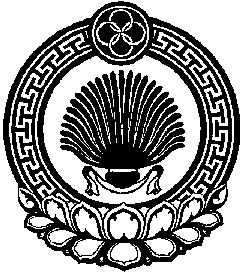 Наименование доходаБюджет поселения12В ЧАСТИ ПОГАШЕНИЯ ЗАДОЛЖЕННОСТИ И ПЕРЕРАСЧЕТОВ ПО ОТМЕНЕННЫМ НАЛОГАМ, СБОРАМ И ИНЫМ ОБЯЗАТЕЛЬНЫМ ПЛАТЕЖАМ:Земельный налог (по обязательствам, возникшим до 1 января 2006 года)100В ЧАСТИ ДОХОДОВ ОТ ОКАЗАНИЯ ПЛАТНЫХ УСЛУГ И КОМПЕНСАЦИИ ЗАТРАТ ГОСУДАРСТВА:Прочие доходы от оказания платных услуг получателями средств бюджетов поселений100Доходы, поступающие в порядке возмещения расходов, понесенных в связи с эксплуатацией имущества поселений100Прочие доходы от компенсации затрат бюджетов поселений100В ЧАСТИ ШТРАФОВ, САНКЦИЙ, ВОЗМЕЩЕНИЯ УЩЕРБА:Доходы от возмещения  ущерба при возникновении страховых случаев по обязательному страхованию гражданской ответственности, когда выгодоприобретателями выступают получатели средств бюджетов поселений100Денежные взыскания (штрафы) и иные суммы,  взыскиваемые с лиц, виновных в совершении преступлений, и в возмещение ущерба имуществу, зачисляемые в бюджеты поселений100Доходы от возмещения  ущерба при возникновении иных страховых, когда выгодоприобретателями выступают получатели средств бюджетов поселений100Денежные взыскания, налагаемые в возмещение ущерба, причиненного в результате незаконного или нецелевого использования бюджетных средств (в части бюджетов поселений)100Денежные взыскания (штрафы) за нарушение законодательства РФ о размещении заказов на поставки товаров, выполнение работ, оказание услуг для нужд поселений100Прочие поступления от денежных взысканий (штрафов) и иных сумм в возмещение ущерба, зачисляемые в бюджеты поселений100Код бюджетной классификации РФНаименование доходов2018г.Код бюджетной классификации РФНаименование доходов2018г.Код бюджетной классификации РФНаименование доходов2018г.000 1 00 00000 00 0000 000НАЛОГОВЫЕ И НЕНАЛОГОВЫЕ ДОХОДЫ5589,6000 1 01 00000 00 0000 000НАЛОГИ НА ПРИБЫЛЬ, ДОХОДЫ2109,6182 1 01 02000 01 0000 110Налог на доходы физических лиц               2109,6182 1 01 02010 01 0000 110Налог на доходы физических лиц с доходов, источником которых является налоговый агент, за исключением доходов, в отношении которых исчисление и уплата налога осуществляются в соответствии со статьями 227, 227.1 и 228 Налогового кодекса Российской Федерации2091,6182 1 01 02020 01 0000 110Налог на доходы физических лиц с доходов, полученных от осуществления деятельности физическими лицами, зарегистрированными в качестве индивидуальных предпринимателей, нотариусов, занимающихся частной практикой, адвокатов, учредивших адвокатские кабинеты и других лиц, занимающихся частной практикой в соответствии со статьей 227 Налогового кодекса Российской Федерации10,0182 1 01 02030 01 0000 110Налог на доходы физических лиц с доходов,  полученных физическими лицами в соответствии со статьей 228 Налогового Кодекса Российской Федерации8,0000 1 05 00000 00 0000 000НАЛОГИ НА СОВОКУПНЫЙ ДОХОД                     296,0 182 1 05 03000 01 0000 110Единый сельскохозяйственный налог               296,0182 1 05 03010 01 0000 110Единый сельскохозяйственный налог               296,0000 1 06  00000 00  0000  110НАЛОГИ НА  ИМУЩЕСТВО              3184,0182 1 06  01000 00  0000  110Налог на имущество физических лиц784,0182 106 01030 10 0000 110Налог на имущество физических лиц, взимаемый по ставкам, применяемым к объектам налогообложения, расположенным в границах поселений784,0182 106 06000 00 0000 110ЗЕМЕЛЬНЫЙ НАЛОГ2400,0182 106 06033 10 0000 110Земельный налог, взимаемый по ставкам, установленным в соответствии с подпунктом 2 пункта 1 статьи 394 Налогового кодекса Российской Федерации и применяемым к объектам налогообложения, расположенным в границах поселений1944,0182 106 06043 10 0000 110Земельный налог, взимаемый по ставкам, установленным в соответствии с подпунктом 1 пункта 1 статьи 394 Налогового кодекса Российской Федерации и применяемым к объектам налогообложения, расположенным в границах поселений456,0000 1 130000 00 0000 000ДОХОДЫ ОТ ОКАЗАНИЯ ПЛАТНЫХ УСЛУГ И КОМПЕНСАЦИИ ЗАТРАТ ГОСУДАРСТВА 192,9000 1 13 01000 00 0000 130Доходы от оказания платных услуг (работ) 192,9875 1 13 01995 10 0000 130Прочие доходы от оказания платных услуг (работ) получателями средств бюджетов поселений192,9000 2 00 00000 00 0000 000  БЕЗВОЗМЕЗДНЫЕ ПОСТУПЛЕНИЯ24918,1000 2 02 00000 00 0000 000  Безвозмездные  поступления  от   других бюджетов бюджетной  системы  Российской Федерации24918,1000 2 02 10000 00 0000 151Дотации бюджетам бюджетной  системы  Российской Федерации1357,1875 2 02 10001 10 0000 151Дотации бюджетам поселений на выравнивание бюджетной обеспеченности                        1357,1000 202 20000 00 0000 151Субсидии бюджетам субъектов Российской Федерации и муниципальных образований (межбюджетные субсидии)19563,3875 202 20077 10 0000 151Субсидии бюджетам сельских поселений на софинансирование капитальных вложений в объекты муниципальной собственности19563,3000 202 40000 00 0000 151Иные межбюджетные трансферты                    3997,7875 202 40014 10 0000 151Межбюджетные трансферты, передаваемые бюджетам поселений из бюджетов муниципальных районов на осуществление части полномочий по решению вопросов местного значения в соответствии с заключенными соглашениями3997,7ВСЕГО ДОХОДОВ    30700,6                                                                Приложение № 5к решению  Собрания депутатов Садовского сельскогомуниципального образования РК"О бюджете Садовского СМО РК на 2018 год "                                                                                                            №                                2017 г.( тыс.руб.)( тыс.руб.)( тыс.руб.)( тыс.руб.)( тыс.руб.)( тыс.руб.)НаименованиеРазделПод        разделЦелевая статьяВид расходаСумма123456Общегосударственные вопросыО1002036,0Функционирование высшего должностного лица субъекта Российской Федерации и муниципального образованияО1О2547,5Глава администрации СМОО1О27810100120547,5Расходы на выплаты персоналу государственных  (муниципальных ) органов01027810100120120547,5Функционирование Правительства РФ, высших исполнительских органов государственной власти субъектов РФ, местных администраций01041488,5Центральный аппарат администрации СМО010478100001201488,5Расходы на выплаты персоналу государственных  (муниципальных )  органов01047810200120120945,7Иные закупки товаров, работ и услуг для обеспечения государственных ( муниципальных) нужд01047810200120240443,8Уплата налогов , сборов и иных платежей0104781020012085099,0Национальная безопасность и правоохранительная деятельность030015,0Защита населения на территории от  чрезвычайных ситуаций природного  и техногенного характера, гражданская оборона030915,0Предупреждение и ликвидация последствий  чрезвычайных ситуаций и стихийных бедствий природного  и техногенного характера.0309789019055015,0Иные закупки товаров, работ и услуг для обеспечения государственных (  муниципальных) нужд0309789019055024015,0Национальная экономика0400418,7Общеэкономические вопросы040160,0Реализация прочих непрограммных  мероприятий по организации общественных работ несовершеннолетних граждан0401 789099063025,0 Иные закупки товаров, работ и услуг для обеспечения государственных ( муниципальных) нужд0401 789099063024025,0Реализация прочих непрограммных  мероприятий по организации общественных работ безработных граждан, испытывающих трудности в поиске работы0401 789099064035,0Иные закупки товаров, работ и услуг для обеспечения государственных (  муниципальных) нужд0401 789099064024035,0Другие вопросы в области национальной экономики0412358,7Реализация иных направления расходов на осуществление передаваемых полномочий из бюджета СМО в бюджет РМО по организации, формированию, исполнению и контролю за исполнением бюджета СМО041278909М6010358,7Иные межбюджетные трансферты041278909М6010540358,7Жилищно-коммунальное хозяйство050025179,0Жилищное хозяйство050121,6Обеспечение мероприятий по капитальному ремонту многоквартирных домов0501785011552021,6Иные закупки товаров, работ и услуг для обеспечения государственных (  муниципальных) нужд0501785011552024021,6Коммунальное хозяйство050223561,0Комплексное развитие систем коммунальной инфраструктуры на территории СМО 05027850215810310,7Иные закупки товаров, работ и услуг для обеспечения государственных ( муниципальных) нужд05027850215810240310,7Развитие водоснабжения в сельской местности050278503000023250,3Реализация мероприятий по устойчивому развитию сельских территорий ("Реконструкция водопровода в с. Садовое Сарпинского района Республики Калмыкия")																050278503L567В						200,0Иные закупки товаров, работ и услуг для обеспечения государственных ( муниципальных) нужд														050278503L567В240200,0Реализация мероприятий по устойчивому развитию сельских территорий ("Реконструкция водопровода в с. Садовое Сарпинского района Республики Калмыкия")																050278503R567В						8600,0Иные закупки товаров, работ и услуг для обеспечения государственных ( муниципальных) нужд050278503R567В						2408600,0"Водоснабжение с. Садовое Сарпинского района Республики Калмыкия (бурение скважин и реконструкция магистрального водовода)"																05027850374920						10963,3Иные закупки товаров, работ и услуг для обеспечения государственных ( муниципальных) нужд05027850374920						24010963,3"Водоснабжение с. Садовое Сарпинского района Республики Калмыкия (бурение скважин и реконструкция магистрального водовода)"																050278503S4920						3487,0Иные закупки товаров, работ и услуг для обеспечения государственных ( муниципальных) нужд050278503S4920						2403487,0Благоустройство05031596,4Благоустройство территории СМО050378601158201086,8Иные закупки товаров, работ и услуг для обеспечения государственных (  муниципальных) нужд050378601158202401086,8Уличное освещение05037860215830455,0Иные закупки товаров, работ и услуг для обеспечения государственных (  муниципальных) нужд05037860215830240455,0Реализация иных не программных расходов0503786041585054,6Реализация иных не программных расходов по организации и содержанию мест захоронения0503786041585024054,6Культура, кинематография 08002950,8Культура08012950,8Расходы на обеспечение деятельности дворцов и домов культуры, другие учреждения культуры08012950,8Субсидии бюджетным учреждениям 080178301052006102950,8Социальное обеспечение населения1000100,0Мероприятия в области социальной политики10037890990520100,0Исполнение судебных актов10037890990520830100,0Обслуживание  государственного внутреннего и муниципального долга13011,1Обслуживание  муниципального долга130178904215101,1Обслуживание муниципального долга130178904215107301,1Итого расходов30700,6Тыс.руб.Тыс.руб.Тыс.руб.Тыс.руб.Тыс.руб.Тыс.руб.Тыс.руб.НаименованиеГлаваРазделПод        разделЦелевая статьяВид расходаСумма1234567Общегосударственные вопросы875О1002036,0Функционирование высшего должностного лица субъекта Российской Федерации и муниципального образования875О1О2547,5Глава администрации СМО875О1О27810100120547,5Расходы на выплаты персоналу государственных  (муниципальных ) органов87501027810100120120547,5Функционирование Правительства РФ, высших исполнительских органов государственной власти субъектов РФ, местных администраций87501041488,5Центральный аппарат администрации СМО875010478100001201488,5Расходы на выплаты персоналу государственных  (муниципальных )  органов87501047810200120120945,7Иные закупки товаров, работ и услуг для обеспечения государственных ( муниципальных) нужд87501047810200120240443,8Уплата налогов , сборов и иных платежей8750104781020012085099,0Национальная безопасность и правоохранительная деятельность875030015,0Защита населения на территории от  чрезвычайных ситуаций природного  и техногенного характера, гражданская оборона875030915,0Предупреждение и ликвидация последствий  чрезвычайных ситуаций и стихийных бедствий природного  и техногенного характера.8750309789019055015,0Иные закупки товаров, работ и услуг для обеспечения государственных (  муниципальных) нужд8750309789019055024015,0Национальная экономика8750400418,7Общеэкономические вопросы875040160,0Реализация прочих непрограммных  мероприятий по организации общественных работ несовершеннолетних граждан8750401 789099063025,0 Иные закупки товаров, работ и услуг для обеспечения государственных ( муниципальных) нужд8750401 789099063024025,0Реализация прочих непрограммных  мероприятий по организации общественных работ безработных граждан, испытывающих трудности в поиске работы8750401 789099064035,0Иные закупки товаров, работ и услуг для обеспечения государственных (  муниципальных) нужд8750401 789099064024035,0Другие вопросы в области национальной экономики8750412358,7Реализация иных направления расходов на осуществление передаваемых полномочий из бюджета СМО в бюджет РМО по организации, формированию, исполнению и контролю за исполнением бюджета СМО875041278909М6010358,7Иные межбюджетные трансферты875041278909М6010540358,7Жилищно-коммунальное хозяйство875050025179,0Жилищное хозяйство875050121,6Обеспечение мероприятий по капитальному ремонту многоквартирных домов8750501785011552021,6Иные закупки товаров, работ и услуг для обеспечения государственных (  муниципальных) нужд	8750501785011552024021,6Коммунальное хозяйство8750502310,7Комплексное развитие систем коммунальной инфраструктуры на территории СМО 87505027850215810310,7Иные закупки товаров, работ и услуг для обеспечения государственных ( муниципальных) нужд87505027850215810240310,7Развитие водоснабжения в сельской местности875050278503000023250,3Реализация мероприятий по устойчивому развитию сельских территорий ("Реконструкция водопровода в с. Садовое Сарпинского района Республики Калмыкия")875050278503L567В						200,0Иные закупки товаров, работ и услуг для обеспечения государственных ( муниципальных) нужд875050278503L567В240200,0Реализация мероприятий по устойчивому развитию сельских территорий ("Реконструкция водопровода в с. Садовое Сарпинского района Республики Калмыкия")875050278503R567В						8600,0Иные закупки товаров, работ и услуг для обеспечения государственных ( муниципальных) нужд875050278503R567В						2408600,0"Водоснабжение с. Садовое Сарпинского района Республики Калмыкия (бурение скважин и реконструкция магистрального водовода)"87505027850374920						10963,3Иные закупки товаров, работ и услуг для обеспечения государственных ( муниципальных) нужд87505027850374920						24010963,3"Водоснабжение с. Садовое Сарпинского района Республики Калмыкия (бурение скважин и реконструкция магистрального водовода)"875050278503S4920						3487,0Иные закупки товаров, работ и услуг для обеспечения государственных ( муниципальных) нужд875050278503S4920						2403487,0Благоустройство87505031596,4Благоустройство территории СМО875050378601158201086,8Иные закупки товаров, работ и услуг для обеспечения государственных (  муниципальных) нужд875050378601158202401086,8Уличное освещение87505037860215830455,0Иные закупки товаров, работ и услуг для обеспечения государственных (  муниципальных) нужд87505037860215830240455,0Реализация иных не программных расходов8750503786041585054,6Реализация иных не программных расходов по организации и содержанию мест захоронения8750503786041585024054,6Культура, кинематография 87508002950,8Культура87508012950,8Расходы на обеспечение деятельности дворцов и домов культуры, другие учреждения культуры87508012950,8Субсидии бюджетным учреждениям 875080178301052006102950,8Социальное обеспечение населения8751000100,0Мероприятия в области социальной политики87510037890990520100,0Исполнение судебных актов87510037890990520830100,0Обслуживание  государственного внутреннего и муниципального долга87513011,1Обслуживание  муниципального долга875130178904215101,1Обслуживание муниципального долга875130178904215107301,1Итого расходов30700,6